Séance ordinaire du 7 décembre 2021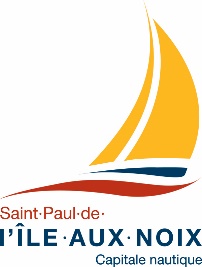 ORDRE DU JOUROuverture de la session;Présentation de l’ordre du jour;Approbation du procès-verbal du 16 novembre 2021;Finances
4.1 Liste des comptes à payer;4.2 Dépôt des rapports des dépenses selon le règlement # 407-2021;Affaires ajournées :Calendrier – séances du conseil municipal pour l’année 2022;Déclaration d’intérêts pécuniaires;Convention pour les services de permis et inspection - prolongement;Transfert budgétaire en voirie;Achat de pneus – SSI;Démission de l’employé no 22-118;Achat de vêtements d’hiver – voirie;Réparation et entretien du tracteur Kioti;Remboursement MRC pour Programme sur la route de nos histoires 2018-2020;Renouvellement contrat d’assurance;PPA-CE 2021;Affaires nouvelles :Dépôt des rapports d’audit portant respectivement sur l’adoption du budget et l’adoption du programme triennal d’immobilisations; Mosaïque élus municipaux;Aide financière – HMB et CPA (Napierville);Demande de reconnaissance aux fins d’exemption de taxes pour l’immeuble situé au 13, rue Des Noyers;Comité ponctuel responsable du recrutement – poste d’inspecteur municipal;Fin des services de prêts de cages et capture de chats;Création d’un fonds réservé aux dépenses liées à la tenue d’une élection;Caractérisation des boues;Vérification ULC536 des bâtiments;Mandat firme d’urbanisme;Équipement incendie - harnais;Demande de report de congés payés non pris;Modification – résolution 2021-09-315;Rapports mensuels des services;Certificat de crédits suffisants;Varia;Période de questions;Prochaine séance : 11 janvier 2022;Clôture et levée de l’assemblée.